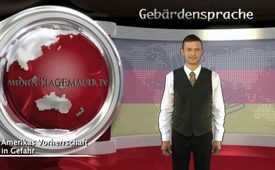 Amerikas globale Vorherrschaft in Gefahr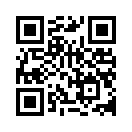 Amerika beabsichtigt, Europa in einen Krieg mit Russland zu stürzen, um seine globale Vorherrschaft zu bewahren.Amerika beabsichtigt, Europa in einen Krieg mit Russland zu stürzen, um seine globale Vorherrschaft zu bewahren, so der Journalist Finian Cunningham. Hierfür nennt er zwei Gründe. Zum einen bedrohen die wachsenden Beziehungen zwischen Russland und Europa Amerikas politischen Einfluss.  Zum anderen gefährde der intensive Energiehandel zwischen Europa und seinem Hauptlieferanten Russland den Dollar als Leitwährung. Es sei unvermeidbar, dass Öl- und Gaslieferungen in Zukunft in Rubel und Euro bezahlt würden. Dies wäre das Ende der finanziellen Vorherrschaft der USA und ein Desaster für die hoch verschuldete USWirtschaft. Der Journalist Christof Lehmann schreibt zudem von einem Gespräch mit einem ranghohen NATO-Admiral. Dieser berichtete, dass ihm Kollegen aus dem Pentagon in den frühen 80er Jahren mitgeteilt hatten, die USA und Großbritannien würden einen neuen europäischen Krieg schaffen, sollten Europa und Russland irgendwann enge Beziehungen entwickeln. Vor diesem Hintergrund habe Washington die aktuelle Krise in der Ukraine geschaffen und sei sogar bereit, Millionen Menschenleben in einem Krieg zwischen Russland und Europa zu opfern, so Cunningham.von ejbQuellen:http://nsnbc.me/2014/03/30/us-war-plan-europe-russia/
www.presstv.ir/detail/2014/03/30/356571/us-war-plan-foreurope-and-russia/Das könnte Sie auch interessieren:---Kla.TV – Die anderen Nachrichten ... frei – unabhängig – unzensiert ...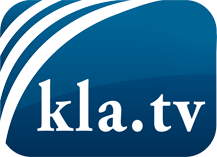 was die Medien nicht verschweigen sollten ...wenig Gehörtes vom Volk, für das Volk ...tägliche News ab 19:45 Uhr auf www.kla.tvDranbleiben lohnt sich!Kostenloses Abonnement mit wöchentlichen News per E-Mail erhalten Sie unter: www.kla.tv/aboSicherheitshinweis:Gegenstimmen werden leider immer weiter zensiert und unterdrückt. Solange wir nicht gemäß den Interessen und Ideologien der Systempresse berichten, müssen wir jederzeit damit rechnen, dass Vorwände gesucht werden, um Kla.TV zu sperren oder zu schaden.Vernetzen Sie sich darum heute noch internetunabhängig!
Klicken Sie hier: www.kla.tv/vernetzungLizenz:    Creative Commons-Lizenz mit Namensnennung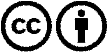 Verbreitung und Wiederaufbereitung ist mit Namensnennung erwünscht! Das Material darf jedoch nicht aus dem Kontext gerissen präsentiert werden. Mit öffentlichen Geldern (GEZ, Serafe, GIS, ...) finanzierte Institutionen ist die Verwendung ohne Rückfrage untersagt. Verstöße können strafrechtlich verfolgt werden.